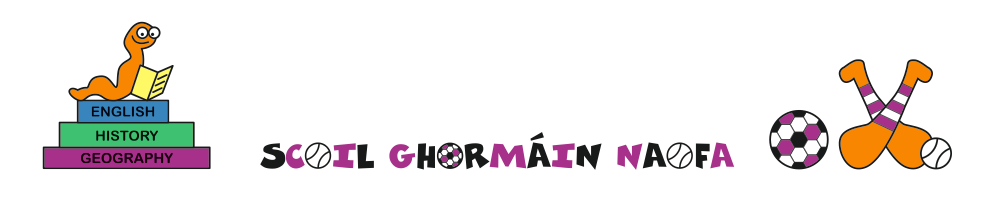 SCHOOL UNIFORM  2023-2024TracksuitWine tracksuit (wine/grey shorts may be worn for summer and early autumn terms)White polo shirt (plain)Shoes: Any colour trainers may be worn, however on formal uniform days, children must wear black shoes/black runners so it is advisable to purchase black trainers to cover both formal and informal uniform days. The school tracksuit is available online from https://schoolwearhouse.ie/product-category/castletown-ns/Formal UniformAll the above can be purchased through high street stores. Formal jumper is available to purchase online but is not a necessary purchase.Either uniform may be worn in school, with the exception of set PE days which will be advised by teacher in advance.Formal uniform will be required for special events and occasions.Please ensure that uniforms are fully labelled.We wear our uniform to show pride in our school and ourselves and thank you for ensuring that children present themselves with care and cleanliness each day for school. BoysGirlsWine V-neck jumper/tracksuit topWine V-neck jumper/tracksuit topGrey trousers/grey shortsGrey skirt/pinafore/grey trousers/grey shortsWhite shirt/white polo shirtWhite shirt/white polo shirtBlack shoes/Black runnersBlack shoes/black runnersBlack socks/white socksBlack/White socks/tights